Your recent request for information is replicated below, together with our response.The number of incidents reports your force has recorded so far during the current financial year to date containing the following keywords as well as their alternate names provided in brackets: “Synthetic opioid”; “Nitazene”; “Fentanyl”; “Metonitazene”; “Protonitazene”; “Isotonitazene”; “Butonitazene”; “Flunitazene”; “Metodesnitazene” (metazene); “Etodesnitazene” (etazene); “N-Pyrrolidino-etonitazene” (Etonitazepyne); “N-Piperidinyl-etonitazene” (Etonitazepipne); “N-Pyrrolidino Protonitazene”; “Ethyleneoxynitazene”; “N-Desethyl protonitazene”; “N-Desethylisotonitazene”; “N-Desethyl-etonitazene” and “Brorphine”. Please supply any description held by your force for each incident report and please break these data down by each month and by each keyword. Please provide these data in an .xlsx/.xls/.csv file format so I am capable to re-use them as per Section 11 of FoI.I have provided information below as requested.If you require any further assistance, please contact us quoting the reference above.You can request a review of this response within the next 40 working days by email or by letter (Information Management - FOI, Police Scotland, Clyde Gateway, 2 French Street, Dalmarnock, G40 4EH).  Requests must include the reason for your dissatisfaction.If you remain dissatisfied following our review response, you can appeal to the Office of the Scottish Information Commissioner (OSIC) within 6 months - online, by email or by letter (OSIC, Kinburn Castle, Doubledykes Road, St Andrews, KY16 9DS).Following an OSIC appeal, you can appeal to the Court of Session on a point of law only. This response will be added to our Disclosure Log in seven days' time.Every effort has been taken to ensure our response is as accessible as possible. If you require this response to be provided in an alternative format, please let us know.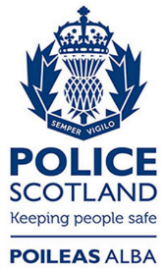 Freedom of Information ResponseOur reference:  FOI 24-0373Responded to:  4 March 2024MonthDescription April 2023In possession of prescribed Fentanyl patches x3April 2023Possession Fentanyl x1April 2023Heroin found laced with Fentanyl x1 April 2023Theft of Fentanyl x1May 2023Heroin cut with Fentanyl x2May 2023Theft of Fentanyl x1May 2023Fentanyl recovery x1May 2023Possession Fentanyl x1May 2023Selling Fentanyl x1June 2023Possession Fentanyl x1July 2023Possession Fentanyl x5July 2023Possession Fentanyl and other drugs x1July 2023In possession of prescribed Fentanyl patches x2August 2023Possession Fentanyl x3August 2023Selling Fentanyl x2August 2023Injected Fentanyl x1August 2023Overdose Fentanyl September 2023Possession Fentanyl x5September 2023In possession of prescribed Fentanyl patches x2September 2023Controlled drugs missing – Fentanyl September 2023Administered Fentanyl during emergency September 2023Drugs found laced with Fentanyl x1October 2023Possession Fentanyl x7October 2023In possession of prescribed Fentanyl patches x2October 2023Drugs found laced with Fentanyl x3November 2023Possession Fentanyl x2November 2023Drugs found laced with Fentanyl x1November 2023Benzi Diazepam December 2023Possession Fentanyl x2December 2023In possession of prescribed Fentanyl patches x5December 2023Possession Nitazene January 2024Possession Fentanyl x3January 2024In possession of prescribed Fentanyl patches x1